見立てる　　　　　　　　　　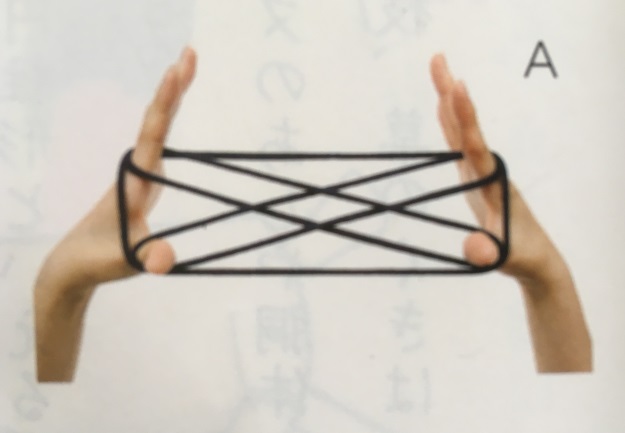 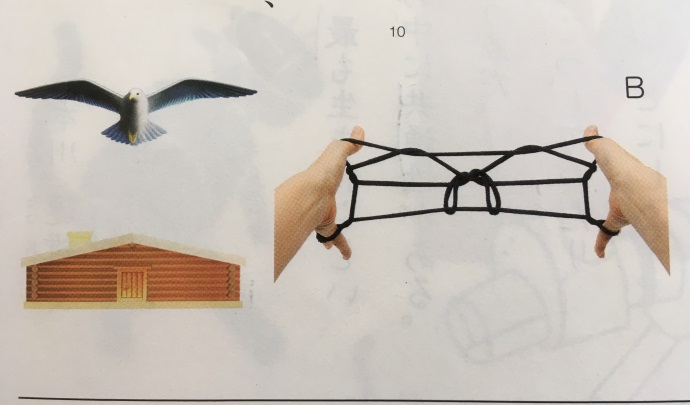 